§1549.  Request for fingerprints; feeThe State Police, the sheriffs and the chiefs of police in each of the cities and towns may take or cause to be taken and, upon payment of a $3 fee, may take or cause to be taken the fingerprints or palm prints, or fingerprints and palm prints, of any person who requests that the person's fingerprints or palm prints, or fingerprints and palm prints, be taken.  [PL 2001, c. 552, §2 (AMD).]Such fingerprints and palm prints must be taken on a form provided by the requesting person or, if the person does not provide a form, upon the Noncriminal Fingerprint Record. Fingerprints, palm prints or demographic information taken or collected pursuant to this section, or copies thereof, may not be retained by the taker. The fingerprints, palm prints or demographic information must be forwarded to the State Bureau of Identification if required by statute or if the requestor requests that the fingerprints, palm prints or demographic information be forwarded to the State Bureau of Identification for the purpose of obtaining a criminal history record check.  [PL 2001, c. 552, §2 (AMD).]SECTION HISTORYPL 1973, c. 788, §109 (AMD). PL 1975, c. 763, §9 (RPR). PL 1975, c. 771, §264 (AMD). PL 1977, c. 78, §159 (RPR). PL 1993, c. 235, §1 (AMD). PL 2001, c. 552, §2 (AMD). The State of Maine claims a copyright in its codified statutes. If you intend to republish this material, we require that you include the following disclaimer in your publication:All copyrights and other rights to statutory text are reserved by the State of Maine. The text included in this publication reflects changes made through the First Regular and First Special Session of the 131st Maine Legislature and is current through November 1. 2023
                    . The text is subject to change without notice. It is a version that has not been officially certified by the Secretary of State. Refer to the Maine Revised Statutes Annotated and supplements for certified text.
                The Office of the Revisor of Statutes also requests that you send us one copy of any statutory publication you may produce. Our goal is not to restrict publishing activity, but to keep track of who is publishing what, to identify any needless duplication and to preserve the State's copyright rights.PLEASE NOTE: The Revisor's Office cannot perform research for or provide legal advice or interpretation of Maine law to the public. If you need legal assistance, please contact a qualified attorney.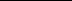 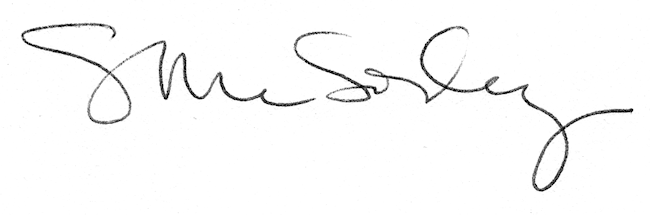 